Abre la base de datos Alimentaria.Para sacar una copia en papel  de los registros de una tabla, se utilizan los informes. Selecciona Categorías y haz clic en: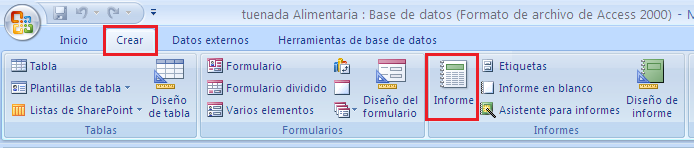 Observa que se genera un  Informe: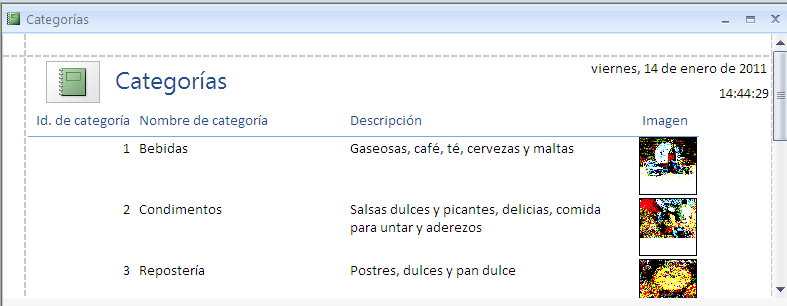 En este caso no podemos ni insertar ni modificar registros de la tabla,el informe está pensado para imprimir en papel. A los informes guardados se accede en el mismo menú que los formularios y las tablas: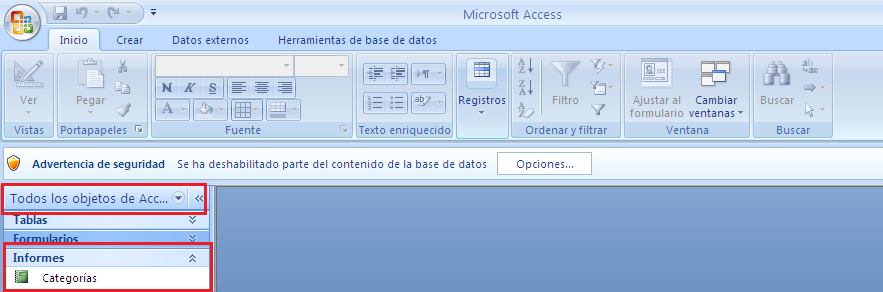 Como en el caso de los formularios, se pueden crear a través del asistente: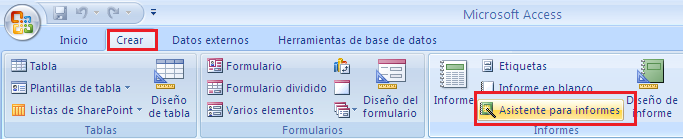 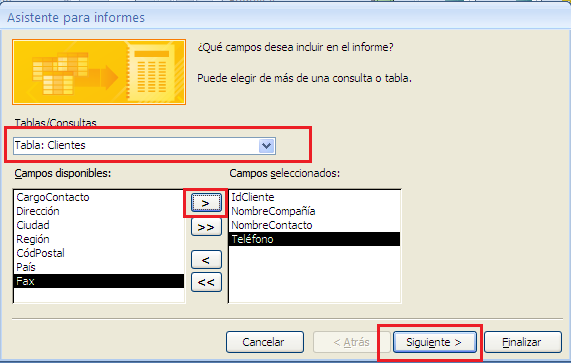 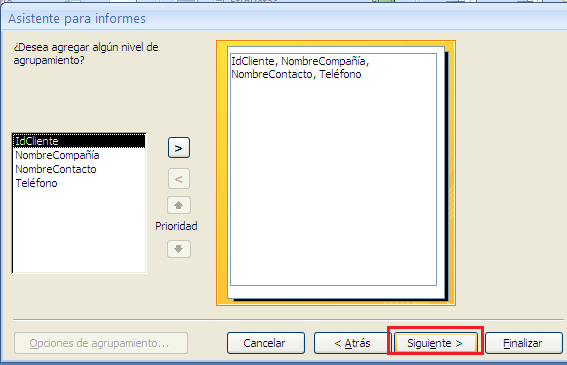 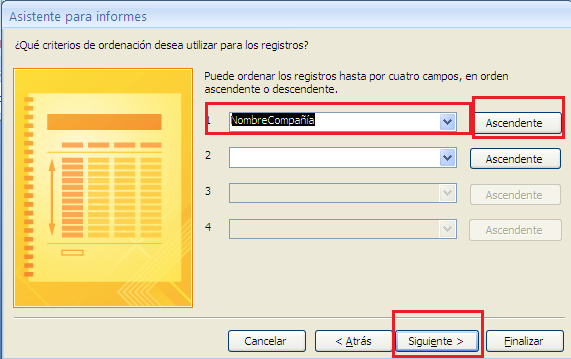 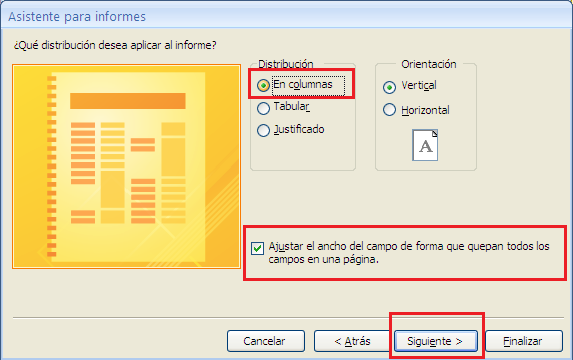 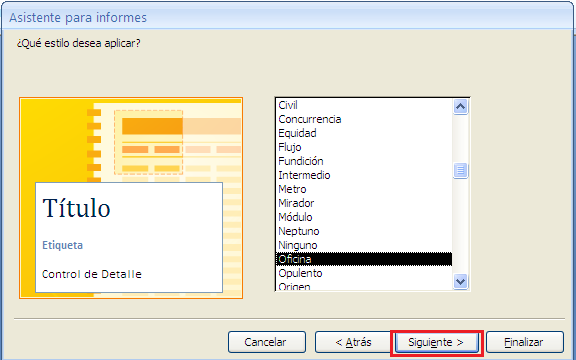 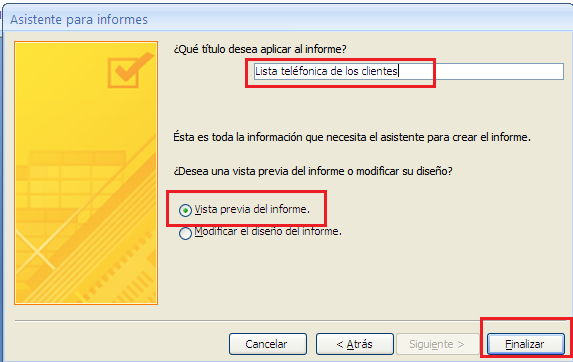 El resultado es: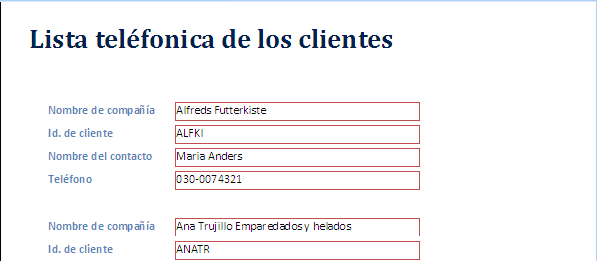 También se puede crear un informe en blanco, es insertar los registros que nos interesen: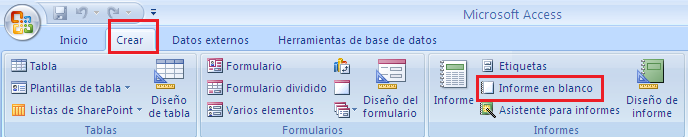 Por ejemplo una lista de los productos con el nombre de comapañía, nombre del cargo y teléfono del proveerdor: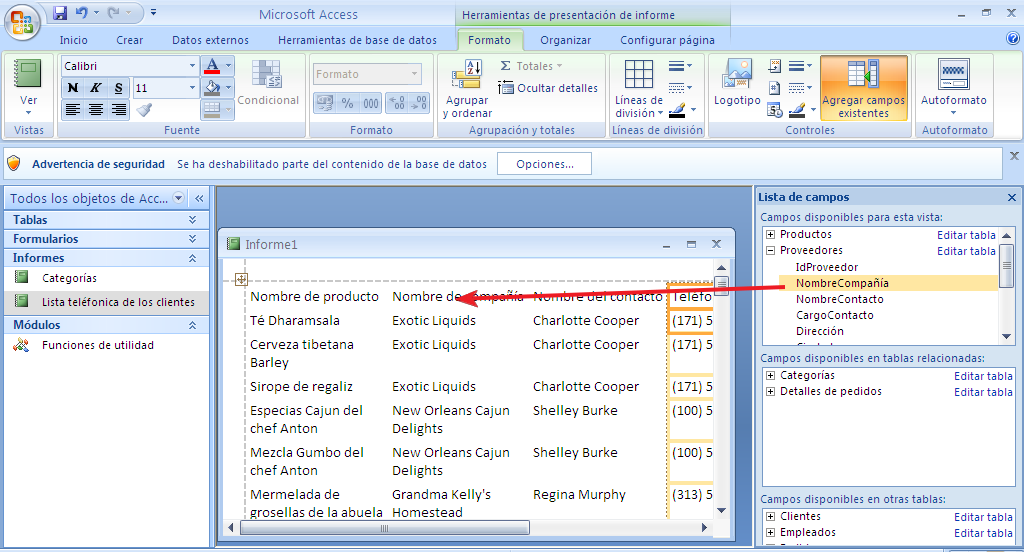 Puede añadir líneas de división entre los registros: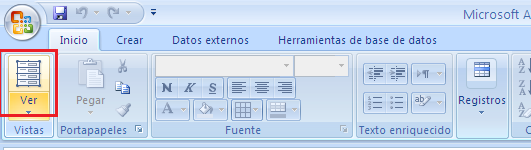 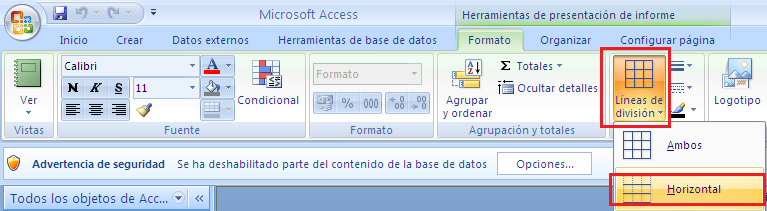 Vamos a editar etiquetas para pegar a los productos: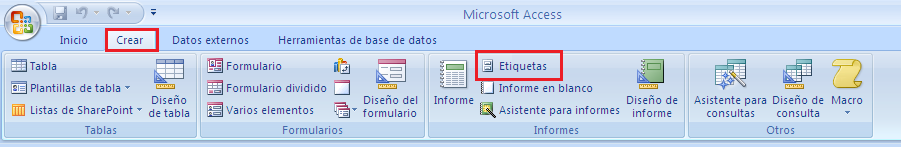 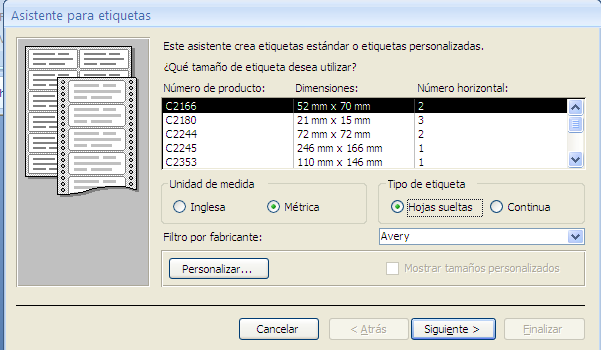 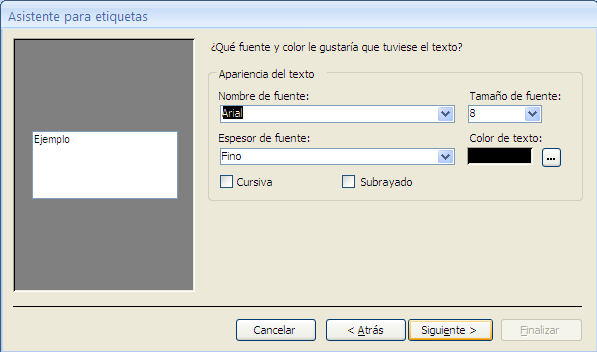 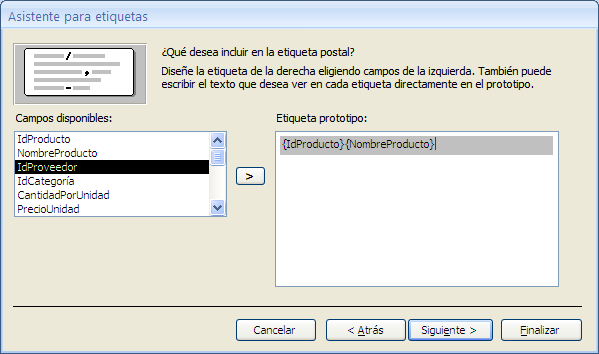 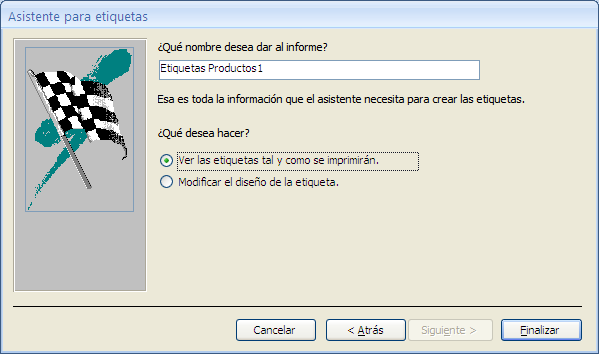 